Town of Beverly Shores Capital Planning CommitteeFebruary 7, 2017 Regular Meeting7:00pm – Beverly Shores Administration BuildingMinutesMeeting called to order at 7:03pmAttendees:  Donna Norkus, Adam Peterson, Susan Resteau, Steve Meyer, Ellen Hundt, Matrona MalikGuest Raffi WilkinsonMinutes approved for the September 6, September 15 and December 6 minutesAdam Peterson was nominated and elected chair of the Capital Planning Committee for Calendar year 2017Report on New Capital Sources:New General Obligation Bond - Seeking funding for repairing road projects. Currently, the Town Council in consultation with advisors is looking to issue up to $1.2 million (maximum available to a community of this size). The tax levy is expected to be outside of the current tax levy cap; similar to the Water Bond. Councilperson Norkus will update the Committee as necessary.Coastal grant for the Administration building update:  Adam Peterson reported that no environmental issues were noted by IEPA and DNR.  Also, Mr. Peterson will coordinate with Ellen Hundt to refine a project list of what is needed.Report on Capital Needs: Police, Roads Purchasing vehicle within the next two months.  Getting bids on the vehicle which is needed now.  Another will be needed next year. Update on our radio system moving to 800mhz.  Beverly Shores will be faced with a $29K bill for this.  Marshall is getting estimates for this and getting better estimates than What Motorola is offering.  The county is looking to make the change in 2018.  So far, Marshall Has the cost down to $13K. Roads estimates to come in from D&M and Reeth Riley to be included in budgeting for possible grant and 5 year plan.Park Board  Budget for projects from park board president Raffi Wilkinson.  Park Board has about $250 in operating funds thus far.Need $2,200 for removal of cottonwood tree. It is currently dangerous and poses a threat to the playground.An updated water fountain would cost approximately $4,000Need to revise estimate for tennis courts.  Probably will need $25KFire DepartmentSteve Meyer discussed needs for the Fire Department:Window and heater replacements. Components are over 40 years old   We will need to replace windows.  Kitchen door needs to be replaced.Turnout gear will need to be replaced, which is older than 10 years. The Fire Department should have some funds under the joint operating agreement to start a programmatic replacement of the turnout gear.Fundraising options for the Fire Department were discussed, including registration as a 501c3 to accept tax deductible donations.Administration Building.New ComputerNew Safe  Adam Peterson stated that once the updated road bids were available, he would circulate a new 5 year capital plan for approval and submission to the Town Council.The next meeting is scheduled for Tuesday, March 7 at 7:00pmThe meeting was adjourned at 8:10 pmTown of Beverly Shores Capital Planning CommitteeApril 4, 2017 Regular Meeting7:00pm — Beverly Shores Administration BuildingMinutesMeeting called to order at 6:55pmAttendees: Donna Norkus, Adam Peterson, Ray Szarmach, Steve Meyer, Ellen Hundt, Matrona MalikMinutes approved for the March 7, 2017 meetingDiscussion of the 5 year Capital Plan:A draft of the five year capital plan was discussed, considering the funding of the new General Obligation BondRoad work estimates of bond funding were broken down over a two year periodCouncilor Norkus stated that the Town Council favored limiting use of bond proceeds to road work and may consider, to the extent available, utilizing remaining funding capacity to fund special projects such as the upgrading of police radios. Community Crossing grants from the State of Indiana, while not approved as of this date, were expected to fund up to 50% of approved road repairs.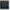 Report on Capital Needs: o Fire Department Mr. Meyer discussed needs for the Fire Department: • The furnaces can be replaced for approximately $5,907. This expenditure will be added to the capital plan.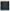 $20,000 is needed for updating turnout gear. It was noted that there is $8,000 per year provided under the joint operating agreement to fund the acquisition of equipment for the fire department.The meeting was adjourned at 7:55 pm